ПРОЄКТХерсонського ясел-садка №18 Херсонської міської радиза рахунок коштів громадського бюджету м. Херсона у 2022 році«Будівлю утепляємо – тепло зберігаємо»Додаток 1до Положення про громадський бюджет               у місті ХерсоніФОРМА ПРОЄКТУ,реалізація якого планується за рахунок коштів громадського бюджету м. Херсон у 2022 році	1.Назва проєкту:«Будівлю утепляємо – тепло зберігаємо».	2.Пріоритетні напрямки проєкту:● облаштування тротуарів – □                   ● естетичне облаштування міста – □● дороги – □                 ● будівництво спортивних та дитячих майданчиків – □● облаштування зон відпочинку (в тому числі зі створенням точок вільного доступу до мережі  Інтернет) та впорядкування прибережних смуг водойм – □ ● вуличне освітлення – □         ● розвиток вело- та бігової інфраструктури – □ ● заходи з енергозбереження (використання відновлювальних джерел енергії) – х● інше – 3. Місце реалізації завдання:Назва організації: Херсонський ясла-садок № 18 Херсонської міської ради;Адреса:Україна, Херсонська область, 73043 м. Херсон, вул. Кутузова, 20;Телефон: (0552) 33-46-46, (0552) 33-55-51;Електронна адреса: yaslisad18@i.uaКадастровий номер земельної ділянки: 6510136900:15:005:0081.4.Короткий опис проєкту:Проєктом передбачається зробити будівлю ясел-садка теплою, красивою та енергоефективною  шляхом утеплення.5. Опис проєкту:Херсонський ясла-садок №18 Херсонської міської ради обслуговує Суворовський район. Заклад відвідують діти віком від 2-х до 7-ми років, серед яких є діти сироти та з багатодітних, неповних, малозабезпечених сімей,  діти військовослужбовців та учасників АТО. Заклад зданий до експлуатації у 1980 році, являє собою двоповерхову цегляну будівлю, складається з 3-х корпусів, поєднаних перехідними коридорами, загальна площа 1963,7 кв.м.Сталою проблемою ясел-садка є температурний режим у приміщеннях. В осінньо-зимовий період прохолодно, в деяких групах температура не перевищує 16 градусів (при цьому теплоподача в закладі на достатньому рівні). У літній період температура сягає більше 30 градусів, що є неприпустимим для перебування дітей згідно санітарних норм.МЕТА ПРОЄКТУ:Підвищити енергоефективність будівлі та надати їй модернізованого дизайнерського вигляду. Для вирішення даної проблеми необхідно утеплити стіни будівлі мінеральною ватою площею 1500 кв.м, так як цей матеріал має низький теплопровідник та високий протипожежний захист, відмінну звукоізоляцію та екологічно безпечний для перебуваючих у будівлі.Проєкт спрямований на розвиток, благоустрій та безпеку громади у мікрорайоні Північний.	6.Обґрунтування бенефіціарів проєкту:Цей проєкт створено для забезпечення належних умов перебування і виховання найменших мешканців (діток 2-6 років), теперішні та майбутні вихованці Херсонського ясел-садка №18 Херсонської міської ради.	7. Інформація щодо очікуваних результатів у разі реалізації проєкту:Реалізація даного проєкту дасть можливість скоротити енергоспоживання будівлі, а також надати споруді модернізований дизайнерський вигляд, що сприятиме забезпеченню емоційного комфорту дітей та мешканців району, позитивно вплине на імідж закладу.               Очікувані результати:-підвищення енергоефективності будівлі;-підвищення температурного режиму на 3-4 градуси у зимовий період та зниження температурного режиму у літній період в приміщеннях;-економія ресурсів теплопостачання;-зниження завищеної вологості та ризику росту грибів.8. Орієнтовна вартість (кошторис):9. Список з підписами щонайменше 15 громадян України віком від 16 років, які зареєстровані або проживають на території м. Херсона, що підтверджується офіційними документами (довідкою про місце роботи, навчання, служби чи іншими документами, що підтверджують факт проживання в місті), та підтримують цей проєкт (окрім його авторів), що додається для малих проєктів та 50 осіб для великих. Кожна додаткова сторінка списку повинна мати таку ж форму, за винятком позначення наступної сторінки.	10. Контактні дані автора проєкту, які будуть загальнодоступні, у тому числі для авторів інших проєктів, мешканців, представників засобів масової інформації, з метою обміну думками, інформацією, можливих узгоджень тощо: висловлюю  свою  згоду  на  використання  моєї  електронної  адреси :lvvk1984@ukr.net для зазначених вище цілейПідпис особи, що дає згоду на використання своєї електронної адреси_____________________Воропаєва Людмила Валентинівна11. Інші додатки:Фотографії,  які стосуються проекту.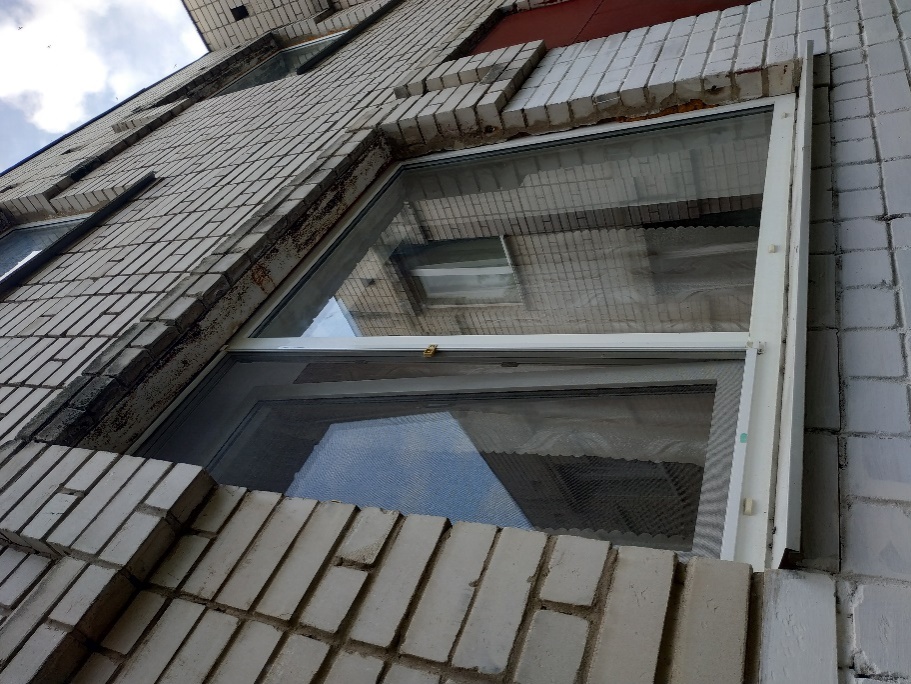 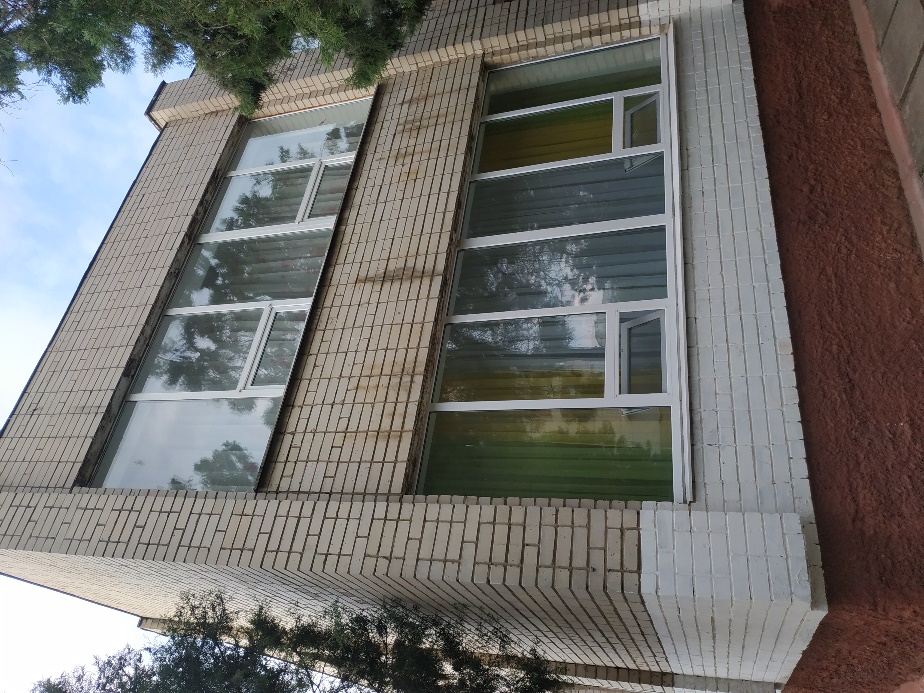 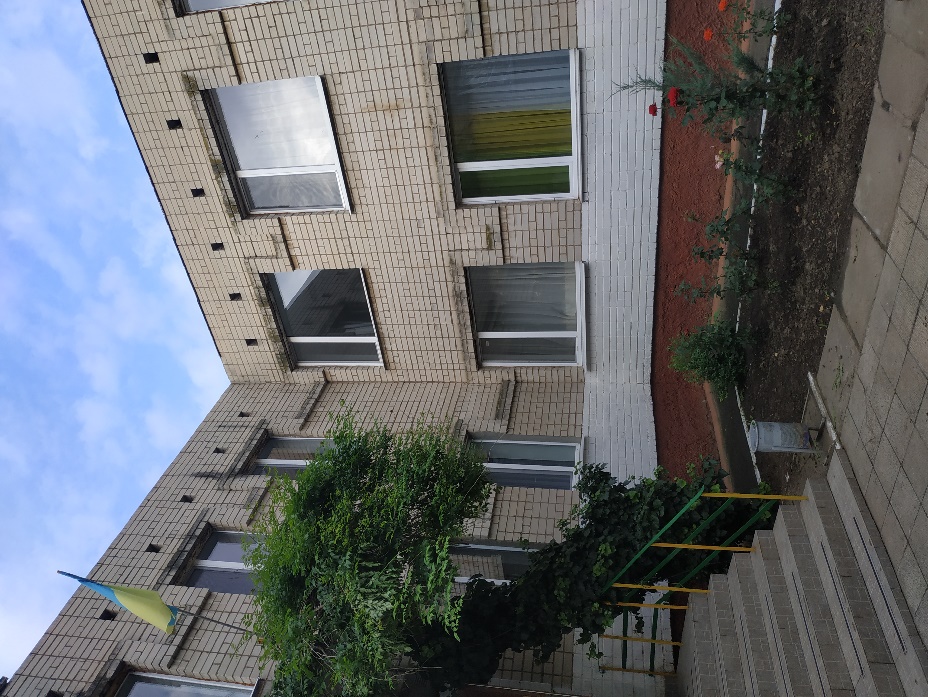 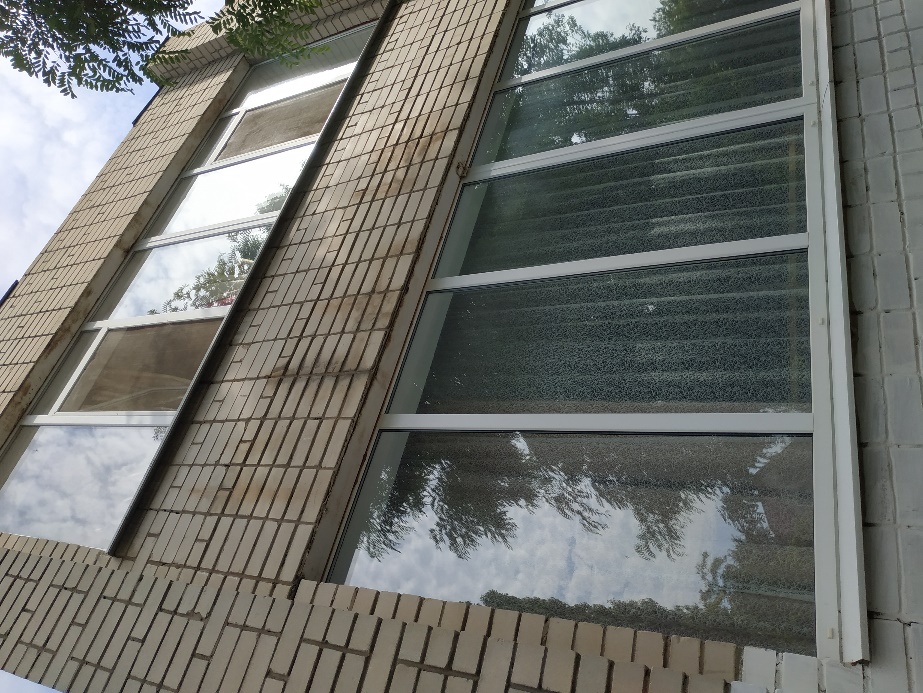 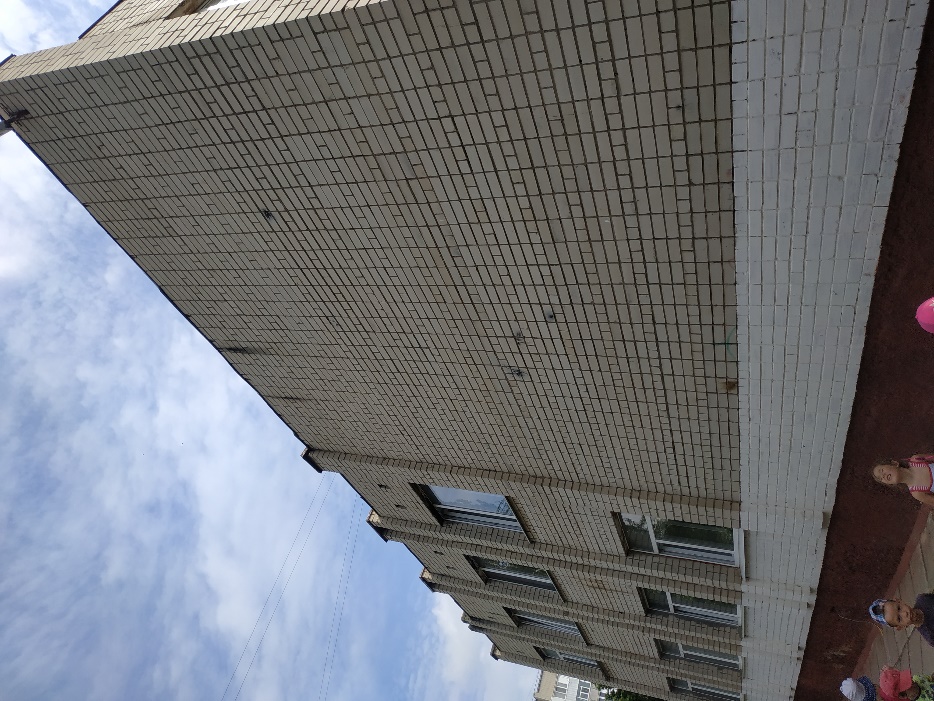 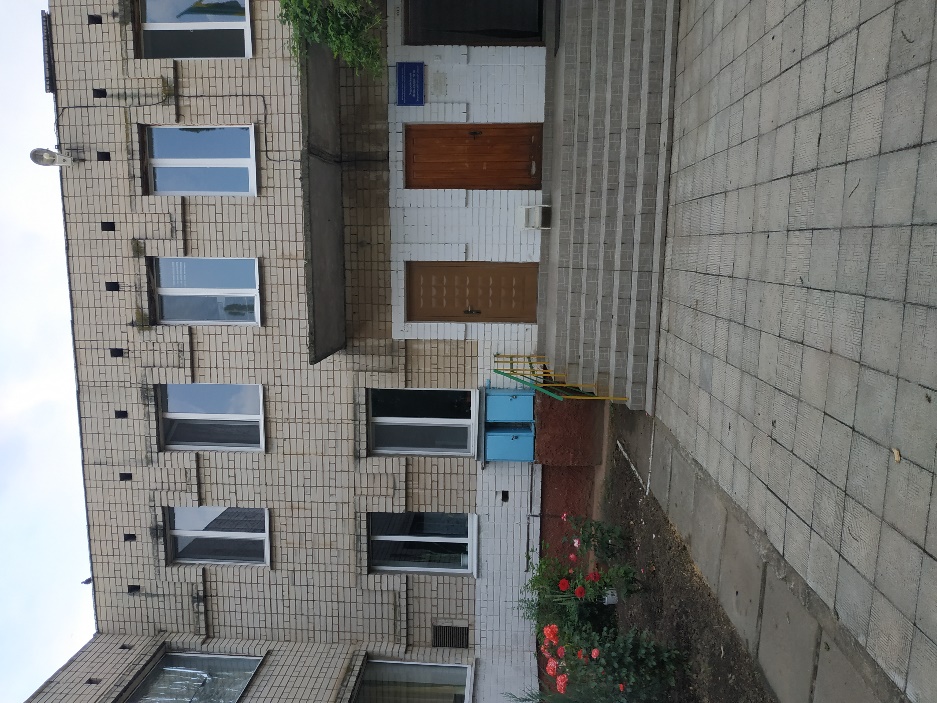 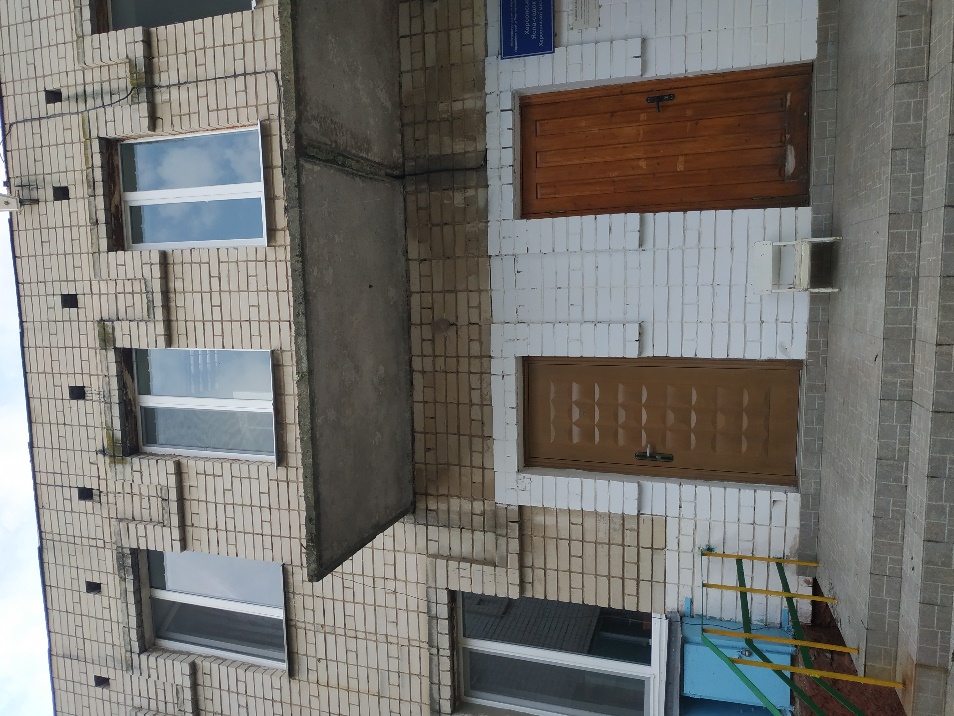 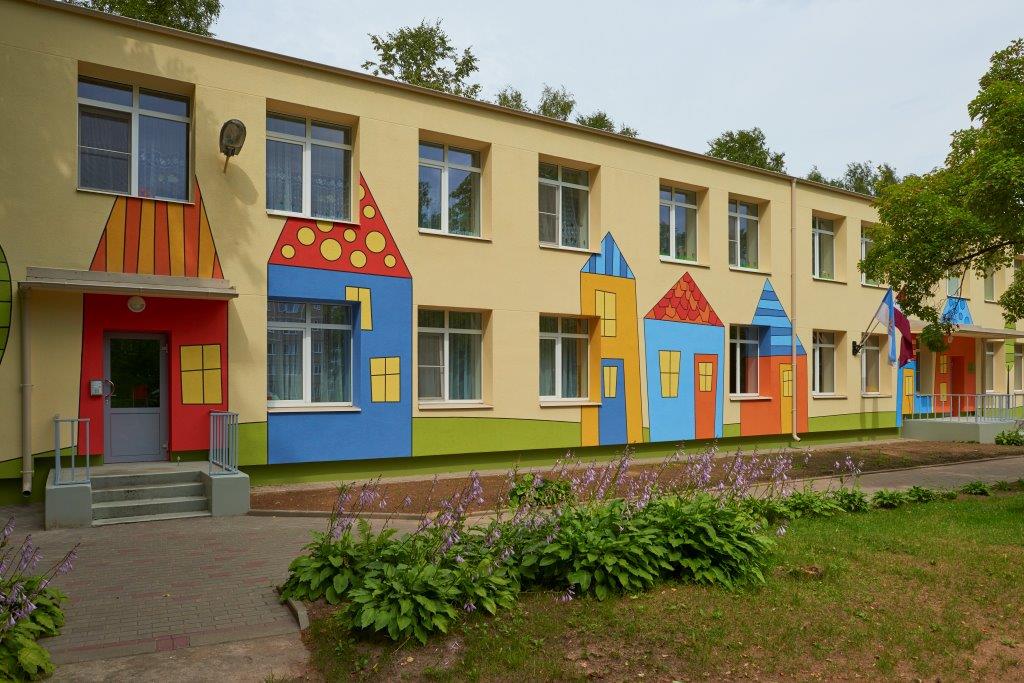 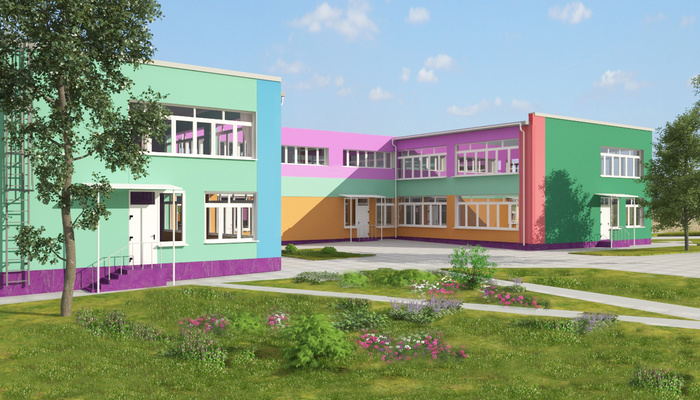 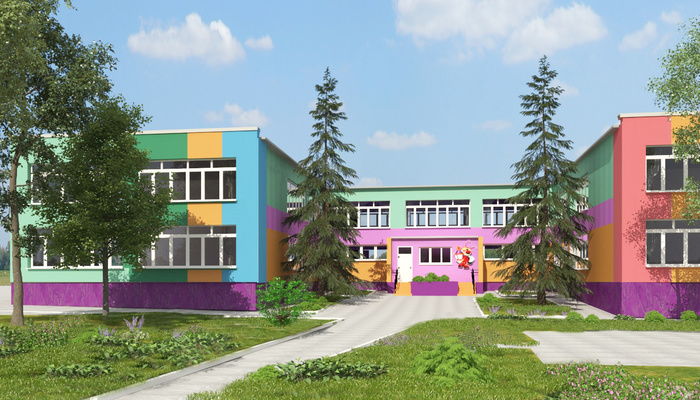 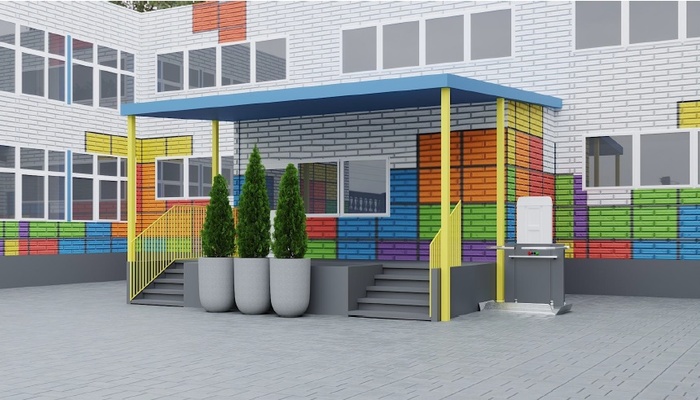 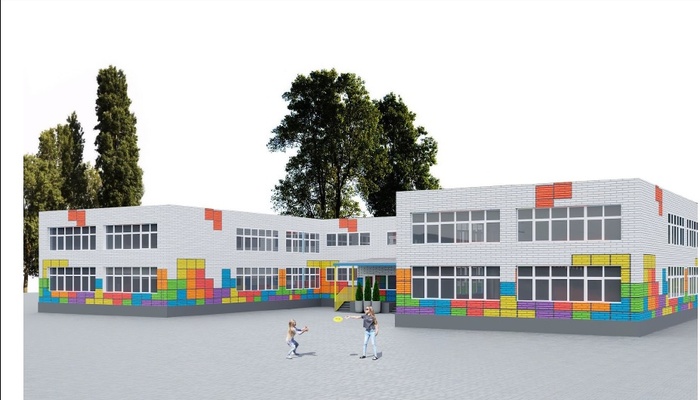 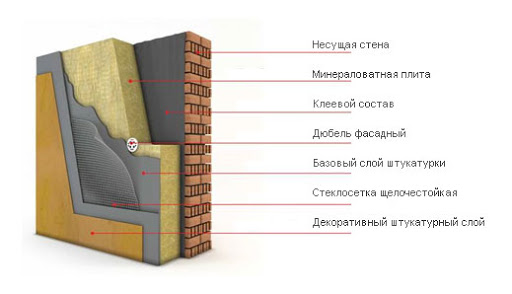 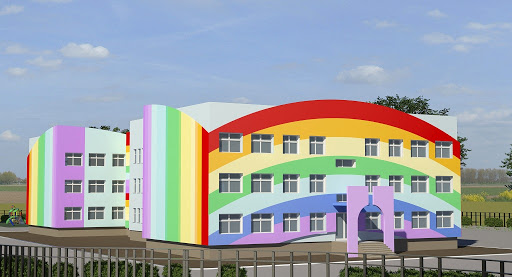 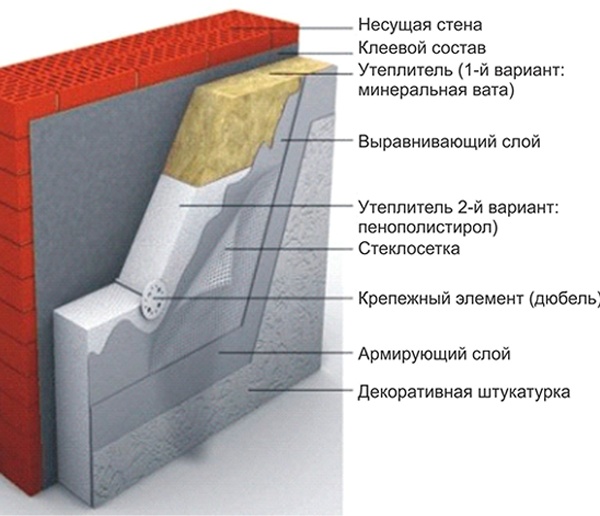 Ідентифікаційний номер проєкту(вписує уповноважений робочий орган, згідно з реєстром )Дата надходження проєкту(заповнюється уповноваженим робочим органом)Прізвище, ім’я, по батькові особи уповноваженого робочого органу, що реєструє проект:(підпис)Складові завданняОрієнтовна вартість, гривеньМатеріали:мінеральна вата для утеплення фасаду;клейова суміш;кріплення;сітка під штукатурку;фарба;шпаклівка;плитка для оздоблення цоколю. 950000,00 (орієнтована вартість матеріалів на один квадратний метр – 500 грн.)Робота, податки, підготовка експертизи475000,00 (орієнтована вартість роботи за квадратний метр – 250 грн.)Непередбачувані витрати74000,00РАЗОМ:1 499 000,00